Diálogo entre tres niñas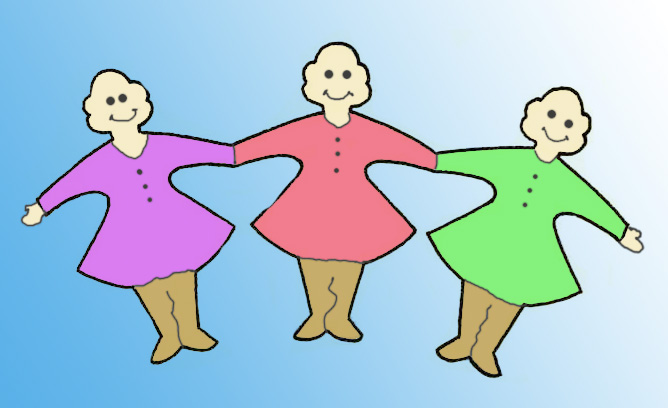 Escenario: Dos niñas sentadas, conversando. Otra niña está de pie a poca distancia.Niña 1: ¡Feliz Navidad! ¡Feliz Navidad! Todos lo dicen.Niña 2: ¿No crees que realmente desean que sea una Feliz Navidad?Niña 1: Sí, pero suena como un disco rayado.Niña 2: A mí me parece bonito.Niña 1: A ti te parece…Niña 2: Oye, estoy pensando que tal vez pudiéramos alegrar a alguien, a una persona que se siente sola.Niña 1: ¡Qué profundos penientos! Yo no he pensado nada de eso; estoy ocupada con mis cosas. Además, no tengo dinero.Niña 2: ¿Recuerdas lo que aprendimos en la escuela dominical, que mejor es dar que recibir?Niña 3: ¿De qué están charlando ustedes?Niña 1: Así que nos estabas escuchando… ¿no te da vergüenza?Niña 3: No tengo la culpa. Escuché sin querer. Pienso que en esta Navidad debemos alegrar a otros. Mostremos el amor de Dios.Todas: Trataremos de hacer que ésta sea una FELIZ NAVIDAD. (Cantan un coro navideño.)